Australian Capital TerritoryPublic Roads (Red Hill) Declaration 2021 R5/21Notifiable instrument NI2021–193made under the  Public Roads Act 1902, s 18 (Lands reserved as roads may be declared public roads)1	Name of instrumentThis instrument is the Public Roads (Red Hill) Declaration 2021.2	Commencement This instrument commences on the day after its notification day.3	Opening of roadsI declare the areas identified in the schedule by grey shading to be public roads.Jeffrey Brown
Delegate of the Minister for Planning and Land Management26 March 2021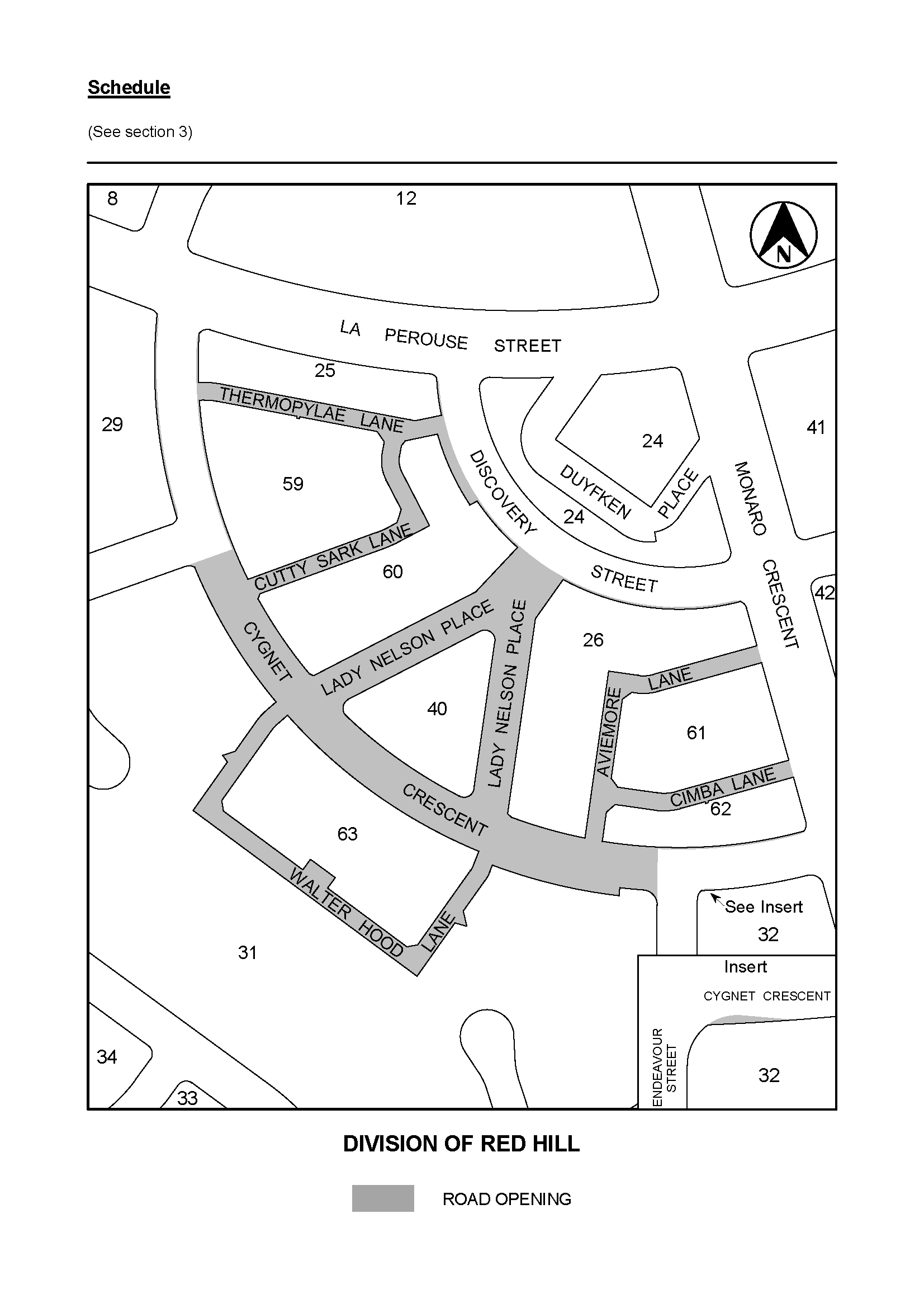 